Nomor	 :  09/488/Peng-Und/I/2019Perihal	 :  Pengumuman Jadwal Ujian Sidang TesisDiberitahukan kepada mahasiswa Program MM-UMB, bahwa pelaksanaan Ujian Sidang Tesis diatur sesuai dengan jadwal berikut ini, maka  mahasiswa yang bersangkutan diharuskan hadir tepat pada waktu yang ditetapkan dan telah mengkonfirmasi kehadiran Komisi Pembimbing dan Dosen Pengujinya.Demikian pengumuman dan undangan ini, untuk diperhatikan dan diindahkan sebagaimana mestinya.Terima kasih.	Dikeluarkan di :  Jakarta	Pada tanggal   :                  Ketua Program Studi Magister ManajemenTtd	
Dr. Aty Herawati, M.Si., CFRM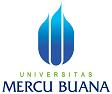 PENGUMUMAN JADWAL SIDANG TESISPROGRAM STUDI MAGISTER MANAJEMENFAKULTAS PASCASARJANAQNo.DokumenDistribusiDistribusiDistribusiDistribusiDistribusiTgl. EfektifNOHARI,TGL. JAMN.I.M.                             N A M ADOSEN PEMBIMBINGDOSEN PENGUJIKETUA UJIAN SIDANGKONSENTRASITEMPAT/ RUANG01jumat, 01 Februari 2019 Pkl 08.0055116110134Cucu Ratih SunartiP1: Dr. Ir Agustinus Hariadi D.P, M.ScP2. Prof. Ir. Dana Santoso, M.Eng.Sc., PhD.Dr Sugiyono, M.SiMPOKampus A Meruya T. 40602jumat, 01 Februari 2019 Pkl 09.0055115110068Didi SuhendiP1: Prof. Ir. Dana Santoso, M.Eng.Sc., PhD.P2. Dr. Ir Agustinus Hariadi D.P, M.ScDr Sugiyono, M.SiMPOKampus A Meruya T. 406